6                                                                                                                      “Azərbaycan Xəzər Dəniz Gəmiçiliyi”			                       			 	Qapalı Səhmdar Cəmiyyətinin 					       			“ 01 ”  Dekabr 2016-cı il tarixli		“216” nömrəli əmri ilə təsdiq edilmişdir.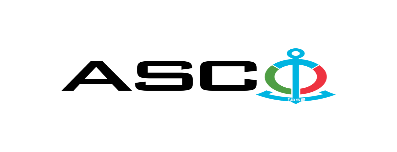 “Azərbaycan Xəzər Dəniz Gəmiçiliyi” Qapalı Səhmdar Cəmiyyətinin Struktur İdarələrinə tələb olunan elektrik mal-materiallarının satın alınması məqsədilə açıq müsabiqə elan edir:Müsabiqə №AM023/2022(İddiaçı iştirakçının blankında)AÇIQ MÜSABİQƏDƏ İŞTİRAK ETMƏK ÜÇÜN MÜRACİƏT MƏKTUBU___________ şəhəri                                                                         “__”_______20_-ci il___________№           							                                                                                          ASCO-nun Satınalmalar Komitəsinin Sədricənab C.Mahmudluya,Hazırkı məktubla [iddiaçı podratçının tam adı göstərilir] (nin,nun,nın) ASCO tərəfindən “__________”ın satın alınması ilə əlaqədar elan edilmiş [iddiaçı tərəfindən müsabiqənin nömrəsi daxil edilməlidir]nömrəli açıq  müsabiqədə iştirak niyyətini təsdiq edirik.Eyni zamanda [iddiaçı podratçının tam adı göstərilir] ilə münasibətdə hər hansı ləğv etmə və ya müflislik prosedurunun aparılmadığını, fəaliyyətinin dayandırılmadığını və sözügedən satınalma müsabiqəsində iştirakını qeyri-mümkün edəcək hər hansı bir halın mövcud olmadığını təsdiq edirik. Əlavə olaraq, təminat veririk ki, [iddiaçı podratçının tam adı göstərilir] ASCO-ya aidiyyəti olan şəxs deyildir.Tərəfimizdən təqdim edilən sənədlər və digər məsələlərlə bağlı yaranmış suallarınızı operativ cavablandırmaq üçün əlaqə:Əlaqələndirici şəxs: Əlaqələndirici şəxsin vəzifəsi: Telefon nömrəsi: E-mail: Qoşma: İştirak haqqının ödənilməsi haqqında bank sənədinin əsli – __ vərəq.________________________________                                   _______________________                   (səlahiyyətli şəxsin A.A.S)                                                                                                        (səlahiyyətli şəxsin imzası)_________________________________                                                                  (səlahiyyətli şəxsin vəzifəsi)                                                M.YMALLARIN SİYAHISI:    Müsabiqədə qalib elan olunan iddiaçı şirkət ilə satınalma müqaviləsi bağlanmamışdan öncə ASCO-nun Satınalmalar qaydalarına uyğun olaraq iddiaçının yoxlanılması həyata keçirilir.     Həmin şirkət bu linkə http://asco.az/sirket/satinalmalar/podratcilarin-elektron-muraciet-formasi/ keçid alıb xüsusi formanı doldurmalı və ya aşağıdakı sənədləri təqdim etməlidir:Şirkətin nizamnaməsi (bütün dəyişikliklər və əlavələrlə birlikdə)Kommersiya hüquqi şəxslərin reyestrindən çıxarışı (son 1 ay ərzində verilmiş)Təsisçi hüquqi şəxs olduqda, onun təsisçisi haqqında məlumatVÖEN ŞəhadətnaməsiAudit olunmuş mühasibat uçotu balansı və ya vergi bəyannaməsi (vergi qoyma sistemindən asılı olaraq)/vergi orqanlarından vergi borcunun olmaması haqqında arayışQanuni təmsilçinin şəxsiyyət vəsiqəsiMüəssisənin müvafiq xidmətlərin göstərilməsi/işlərin görülməsi üçün lazımi lisenziyaları (əgər varsa)Qeyd olunan sənədləri təqdim etməyən və ya yoxlamanın nəticəsinə uyğun olaraq müsbət qiymətləndirilməyən şirkətlərlə müqavilə bağlanılmır və müsabiqədən kənarlaşdırılır. Müsabiqədə iştirak etmək üçün təqdim edilməli sənədlər:Müsabiqədə iştirak haqqında müraciət (nümunə əlavə olunur);İştirak haqqının ödənilməsi barədə bank sənədi;Müsabiqə təklifi; Malgöndərənin son bir ildəki (əgər daha az müddət fəaliyyət göstərirsə, bütün fəaliyyət dövründəki) maliyyə vəziyyəti barədə bank sənədi;Azərbaycan Respublikasında vergilərə və digər icbari ödənişlərə dair yerinə yetirilməsi vaxtı keçmiş öhdəliklərin, habelə son bir il ərzində (fəaliyyətini dayandırdığı müddət nəzərə alınmadan) vergi ödəyicisinin Azərbaycan Respublikasının Vergi Məcəlləsi ilə müəyyən edilmiş vəzifələrinin yerinə yetirilməməsi hallarının mövcud olmaması barədə müvafiq vergi orqanlarından arayış.İlkin mərhələdə müsabiqədə iştirak haqqında müraciət (imzalanmış və möhürlənmiş) və iştirak haqqının ödənilməsi barədə bank sənədi (müsabiqə təklifi istisna olmaqla) ən geci 15 fevral 2022-ci il, Bakı vaxtı ilə saat 17:00-a qədər Azərbaycan, rus və ya ingilis dillərində “Azərbaycan Xəzər Dəniz Gəmiçiliyi” Qapalı Səhmdar Cəmiyyətinin ( “ASCO” və ya “Satınalan təşkilat”) yerləşdiyi ünvana və ya Əlaqələndirici Şəxsin elektron poçtuna göndərilməlidir, digər sənədlər isə müsabiqə təklifi zərfinin içərisində təqdim edilməlidir.   Satın alınması nəzərdə tutulan mal, iş və xidmətlərin siyahısı (təsviri) əlavə olunur.İştirak haqqının məbləği və Əsas Şərtlər Toplusunun əldə edilməsi:Müsabiqədə iştirak etmək istəyən iddiaçılar aşağıda qeyd olunmuş məbləğdə iştirak haqqını ASCO-nun bank hesabına ödəyib (ödəniş tapşırığında müsabiqə keçirən təşkilatın adı, müsabiqənin predmeti dəqiq göstərilməlidir), ödənişi təsdiq edən sənədi birinci bölmədə müəyyən olunmuş vaxtdan gec olmayaraq ASCO-ya təqdim etməlidir. Bu tələbləri yerinə yetirən iddiaçılar satınalma predmeti üzrə Əsas Şərtlər Toplusunu elektron və ya çap formasında əlaqələndirici şəxsdən elanın IV bölməsində göstərilən tarixədək həftənin istənilən iş günü saat 09:00-dan 17:00-a kimi ala bilərlər.İştirak haqqının məbləği (ƏDV-siz) Bu müsabiqə üçün ödəniş nəzərdə tutulmayıb.Iştirak haqqı manat və ya ekvivalent məbləğdə ABŞ dolları və AVRO ilə ödənilə bilər.  Hesab nömrəsi: İştirak haqqı ASCO tərəfindən müsabiqənin ləğv edilməsi halı istisna olmaqla, heç bir halda geri qaytarılmır.Müsabiqə təklifinin təminatı :Müsabiqə təklifi üçün təklifin qiymətinin azı 1 (bir) %-i həcmində bank təminatı (bank qarantiyası) tələb olunur. Bank qarantiyasının forması Əsas Şərtlər Toplusunda göstəriləcəkdir. Bank qarantiyalarının əsli müsabiqə zərfində müsabiqə təklifi ilə birlikdə təqdim edilməlidir. Əks təqdirdə Satınalan Təşkilat belə təklifi rədd etmək hüququnu özündə saxlayır. Qarantiyanı vermiş maliyyə təşkilatı Azərbaycan Respublikasında və/və ya beynəlxalq maliyyə əməliyyatlarında qəbul edilən olmalıdır. Satınalan təşkilat etibarlı hesab edilməyən bank qarantiyaları qəbul etməmək hüququnu özündə saxlayır.Satınalma müsabiqəsində iştirak etmək istəyən şəxslər digər növ təminat (akkreditiv, qiymətli kağızlar, satınalan təşkilatın müsabiqəyə dəvət sənədlərində göstərilmiş xüsusi hesabına  pul vəsaitinin köçürülməsi, depozitlər və digər maliyyə aktivləri) təqdim etmək istədikdə, təminat növünün mümkünlüyü barədə Əlaqələndirici Şəxs vasitəsilə əvvəlcədən ASCO-ya sorğu verməlidir və razılıq əldə etməlidir. Müqavilənin yerinə yetirilməsi təminatı satınalma müqaviləsinin qiymətinin 5 (beş) %-i məbləğində tələb olunur.Hazırki satınalma əməliyyatı üzrə Satınalan Təşkilat tərəfindən yalnız malların anbara təhvil və təslim aktının təqdim etdikdən sonra ödənişinin yerinə yetirilməsi nəzərdə tutulur, avans ödəniş nəzərdə tutulmamışdır.Müqavilənin icra müddəti:Müraciyyət edən şirkətlər ,təkliflərində xidmətlərin yekun müddətini qeyd etməlidirlər. Müsabiqə təklifinin təqdim edilməsinin son tarixi və vaxtı:Müsabiqədə iştirak haqqında müraciəti və iştirak haqqının ödənilməsi barədə bank sənədini birinci bölmədə qeyd olunan vaxta qədər təqdim etmiş iştirakçılar, öz müsabiqə təkliflərini bağlı zərfdə (1 əsli və 1 surəti olmaqla) 22 fevral 2022-ci il, Bakı vaxtı ilə saat 17:00-a qədər ASCO-ya təqdim etməlidirlər.Göstərilən tarixdən və vaxtdan sonra təqdim olunan təklif zərfləri açılmadan geri qaytarılacaqdır.Satınalan təşkilatın ünvanı:Azərbaycan Respublikası, Bakı şəhəri, AZ1003 (indeks), Neftçilər prospekti 2, ASCO-nun Satınalmalar Komitəsi.Əlaqələndirici şəxs:Mahir ŞamıyevASCO-nun Satınalmalar Departameninin təchizat işləri üzrə mütəxəssisiTelefon nömrəsi: +994 12 4043700  (1176)Elektron ünvan: mahir.shamiyev@asco.az , tender@asco.azHüquqi məsələlər üzrə:Telefon nömrəsi: +994 12 4043700 (daxili: 1262)Elektron ünvan: tender@asco.az Müsabiqə təklif zərflərinin açılışı tarixi, vaxtı və yeri:Zərflərin açılışı 23 fevral 2022-ci il tarixdə, Bakı vaxtı ilə saat 15:00-da  elanın V bölməsində göstərilmiş online baş tutacaqdır.Müsabiqənin qalibi haqqında məlumat:Müsabiqə qalibi haqqında məlumat ASCO-nun rəsmi veb-səhifəsinin “Elanlar” bölməsində yerləşdiriləcəkdir.Tələbnamə №: 10051590 DND  “Hüseyn Cavid"Tələbnamə №: 10051590 DND  “Hüseyn Cavid"Tələbnamə №: 10051590 DND  “Hüseyn Cavid"Tələbnamə №: 10051590 DND  “Hüseyn Cavid"Tələbnamə №: 10051590 DND  “Hüseyn Cavid"Tələbnamə №: 10051590 DND  “Hüseyn Cavid"Tələbnamə №: 10051590 DND  “Hüseyn Cavid"Tələbnamə №: 10051590 DND  “Hüseyn Cavid"Tələbnamə №: 10051590 DND  “Hüseyn Cavid"Tələbnamə №: 10051590 DND  “Hüseyn Cavid"NMalın adıÖlçü vahidiMiqdarSertifikat1Birləşdirici qutu  (gəmi təyinatlı) T-9, M 10Aədəd10Beynalxalq Dəniz Təsnifatı Cəmiyyətinin sertifikatı2Gəmi elektrik açar (cevirici) T-5M; 220V; 10Aədəd3Beynalxalq Dəniz Təsnifatı Cəmiyyətinin sertifikatı3Projektor hollogen (gəmi təyinatlı) PL-2B; 230V, 1000Vtədəd4Beynalxalq Dəniz Təsnifatı Cəmiyyətinin sertifikatı4Elektrik çırağı (gəmi təyinatlı) CC-109 2x18Vtədəd20Keyfiyyət və uyğunluq sertifikatı5Güzgü üstü çıraq (açarlı,tumblerli) 220V, 15Vtədəd6Keyfiyyət və uyğunluq sertifikatı6Elektrik zəng XVB  C8M4 220Vədəd2Keyfiyyət və uyğunluq sertifikatı7Elektrik rozetka klipsal (torpaqlanma ilə,altlıq ilə) ədəd15Keyfiyyət və uyğunluq sertifikatı8Elektrik açar klipsal (Altlıq il,Areston tipli) ədəd15Keyfiyyət və uyğunluq sertifikatı9Yataq üstü çıraq (açarlı,tumblerli) OF8, 8 Vtədəd5Keyfiyyət və uyğunluq sertifikatı10Kontaktor 220V 80Aədəd1Keyfiyyət və uyğunluq sertifikatı11Avtomat İN40A NS80HMA50ədəd1Keyfiyyət və uyğunluq sertifikatı12Zaman relesi 220V 1,6A  AC,0-60san. (altlıq ilə)ədəd1Keyfiyyət və uyğunluq sertifikatıTələbnamə №: 10051590 "ŞAHDAĞ"S235Tələbnamə №: 10051590 "ŞAHDAĞ"S235Tələbnamə №: 10051590 "ŞAHDAĞ"S235Tələbnamə №: 10051590 "ŞAHDAĞ"S235Tələbnamə №: 10051590 "ŞAHDAĞ"S235Tələbnamə №: 10051590 "ŞAHDAĞ"S235Tələbnamə №: 10051590 "ŞAHDAĞ"S235Tələbnamə №: 10051590 "ŞAHDAĞ"S235Tələbnamə №: 10051590 "ŞAHDAĞ"S235Tələbnamə №: 10051590 "ŞAHDAĞ"S23513Səs siqnalı (sirena) 24VDS  10Vtədəd1Keyfiyyət və uyğunluq sertifikatı14Naqil birləşdirici klemma MRK 2,5mmədəd40Keyfiyyət və uyğunluq sertifikatı15Rey planka (elktrik şiti üçün)metr3Keyfiyyət və uyğunluq sertifikatı16Rakor salnik  RG25 (naqil kecidi)ədəd20Keyfiyyət və uyğunluq sertifikatı17Sixac  MRK 2,5 (Ray plankada klemaları bərkidmək üçün)ədəd4Keyfiyyət və uyğunluq sertifikatıTələbnamə №: 10051590 Professor Əziz ƏliyevTələbnamə №: 10051590 Professor Əziz ƏliyevTələbnamə №: 10051590 Professor Əziz ƏliyevTələbnamə №: 10051590 Professor Əziz ƏliyevTələbnamə №: 10051590 Professor Əziz ƏliyevTələbnamə №: 10051590 Professor Əziz ƏliyevTələbnamə №: 10051590 Professor Əziz ƏliyevTələbnamə №: 10051590 Professor Əziz ƏliyevTələbnamə №: 10051590 Professor Əziz ƏliyevTələbnamə №: 10051590 Professor Əziz Əliyev18Gəmi elektrik açar (cevirici) T-5M; 220V; 10Aədəd4Beynalxalq Dəniz Təsnifatı Cəmiyyətinin sertifikatı19Projektor PL-24-500Vtədəd2Beynalxalq Dəniz Təsnifatı Cəmiyyətinin sertifikatı20Elektrik çırağı (gəmi təyinatlı) CC-109 2x18Vtədəd10Beynalxalq Dəniz Təsnifatı Cəmiyyətinin sertifikatı21Elektrik rozetka klipsal (torpaqlanma ilə,altlıq ilə) Klipsalədəd5Keyfiyyət və uyğunluq sertifikatı22Elektrik açar klipsal (Altlıq il,Areston tipli) Klipsalədəd5Keyfiyyət və uyğunluq sertifikatı23Kontaktor 220V 80Aədəd1Keyfiyyət və uyğunluq sertifikatı24Birləşdirici qutu  (gəmi təyinatlı) T-9, M 10Aədəd5Beynalxalq Dəniz Təsnifatı Cəmiyyətinin sertifikatı25Elektrik zəngi (avral) 24V.ədəd2Keyfiyyət və uyğunluq sertifikatıTələbnamə № 10051616 "QARADAĞ" S196Tələbnamə № 10051616 "QARADAĞ" S196Tələbnamə № 10051616 "QARADAĞ" S196Tələbnamə № 10051616 "QARADAĞ" S196Tələbnamə № 10051616 "QARADAĞ" S196Tələbnamə № 10051616 "QARADAĞ" S196Tələbnamə № 10051616 "QARADAĞ" S196Tələbnamə № 10051616 "QARADAĞ" S196Tələbnamə № 10051616 "QARADAĞ" S196Tələbnamə № 10051616 "QARADAĞ" S19626Su qızdırıcı element 380V 8kv (Yiv-Ø 47mm)ədəd3Keyfiyyət və uyğunluq sertifikatı27Kontaktor 380V 32A katuşka 380Vədəd1Keyfiyyət və uyğunluq sertifikatı28Kontaktor 220V 32A katuşka 220Vədəd1Keyfiyyət və uyğunluq sertifikatıTələbnamə 10051648 Naxçıvan gəmisiTələbnamə 10051648 Naxçıvan gəmisiTələbnamə 10051648 Naxçıvan gəmisiTələbnamə 10051648 Naxçıvan gəmisiTələbnamə 10051648 Naxçıvan gəmisiTələbnamə 10051648 Naxçıvan gəmisiTələbnamə 10051648 Naxçıvan gəmisiTələbnamə 10051648 Naxçıvan gəmisiTələbnamə 10051648 Naxçıvan gəmisiTələbnamə 10051648 Naxçıvan gəmisi29Elektrik çırağı (gəmi təyinatlı) CC-109 2x18Vtədəd20Keyfiyyət və uyğunluq sertifikatı30Naviqasiya lampası  P28S, 220V 65 Vtədəd8Keyfiyyət və uyğunluq sertifikatı31Elektrik avtomatı Siemens 380V,63A ədəd2Keyfiyyət və uyğunluq sertifikatı32Elektrik avtomatı 220V 10A (2 faz)ədəd4Keyfiyyət və uyğunluq sertifikatı33Elektrik patronu  E-27 (keramik)ədəd10Keyfiyyət və uyğunluq sertifikatı34Elektrik çırağı (gəmi təyinatlı) CC-109 2x18Vtədəd25Beynalxalq Dəniz Təsnifatı Cəmiyyətinin sertifikatı35Elektrik rozetka klipsal (altlıq ilə,torpaqlanma ilə) ədəd25Keyfiyyət və uyğunluq sertifikatı36Elektrik açarı klipsal (altlıq ilə,areston tipli) ədəd25Keyfiyyət və uyğunluq sertifikatı37Gəmi elektrik açar (cevirici) T-5M; 220V; 10Aədəd30Beynalxalq Dəniz Təsnifatı Cəmiyyətinin sertifikatı38Birləşdirici qutu  (gəmi təyinatlı) T-9, M 10Aədəd30Beynalxalq Dəniz Təsnifatı Cəmiyyətinin sertifikatı39İzolent  PXVədəd2Keyfiyyət və uyğunluq sertifikatı40Elektrik fırçası  Qrafitli BG-18LXBXH=40x60x20mmədəd10Keyfiyyət və uyğunluq sertifikatı41Akkumulyator üçün klema  24V  ədəd8Keyfiyyət və uyğunluq sertifikatı42Diodlu siqnal armaturu  220V (yaşıl)ədəd10Keyfiyyət və uyğunluq sertifikatı43Elektrik qəza düyməsi Stop  220V 10Aədəd10Keyfiyyət və uyğunluq sertifikatı44Arakəsmə rele  24V,DC 5A, 4nb-4na (oturacaqla)ədəd4Keyfiyyət və uyğunluq sertifikatıTələbnamə№ 10051276 ŞahdağTələbnamə№ 10051276 ŞahdağTələbnamə№ 10051276 ŞahdağTələbnamə№ 10051276 ŞahdağTələbnamə№ 10051276 Şahdağ45Gəmi elektrik açar (cevirici) T-5M; 220V; 10Aədəd3Beynalxalq Dəniz Təsnifatı Cəmiyyətinin sertifikatı46Çıraq (gəmi təyinatlı) CC-328 E-27 220V 60Vtədəd10Beynalxalq Dəniz Təsnifatı Cəmiyyətinin sertifikatı47Birləşdirici qutu  (gəmi təyinatlı) T-9, M4 10Aədəd20Beynalxalq Dəniz Təsnifatı Cəmiyyətinin sertifikatı48Mis naqil ucluğu  D-6mmədəd150Keyfiyyət və uyğunluq sertifikatı49Çiraq CFY 40-2 220V 2X36VT (partlayışa davamlı)ədəd15Beynalxalq Dəniz Təsnifatı Cəmiyyətinin sertifikatı50Təzyiq göstəricisi (sensor) VDO 0-5 barədəd1Keyfiyyət və uyğunluq sertifikatı51Qızdırıcı element üşün Termostat  EM-2-150Cədəd2Keyfiyyət və uyğunluq sertifikatı52Son hədd açarı XCK-Nədəd8Keyfiyyət və uyğunluq sertifikatı53Birləşdirici qutu  (gəmi təyinatlı) T-9, M4 10Aədəd4Beynalxalq Dəniz Təsnifatı Cəmiyyətinin sertifikatı54Səsli sayrışan işıq (serena,miqalka) AESL-150 220V ədəd1Keyfiyyət və uyğunluq sertifikatı55Kambuz elementi 400v 4.4 kvt 300x300mmədəd3Keyfiyyət və uyğunluq sertifikatı56Termostat kambuz elementi üçün EGO RO5485534059801-300 Cədəd1Keyfiyyət və uyğunluq sertifikatı57İstilik datçiki VDO 0-120Cədəd2Keyfiyyət və uyğunluq sertifikatı